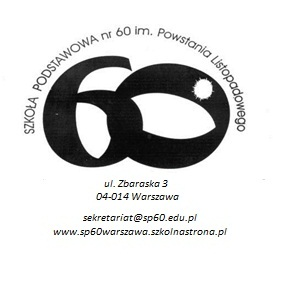  KOŁO WOLONTARIATU 60-tki„Nie trzeba być bogatym, aby ofiarować coś cennego drugiemu człowiekowi: można mu podarować odrobinę czasu i uwagi”.REGULAMIN KOŁA WOLONTARIATU
w Szkole Podstawowej nr 60 im. Powstania Listopadowego
przyjęty dnia 12 września 2023 r.
§1
Postanowienia ogólneRegulamin określa zasady świadczenia wolontariatu w ramach wolontariatu działającego przy Szkole Podstawowej nr 60 im. Powstania Listopadowego , zwaną dalej :“Koło” i przyznawania wpisu na świadectwie w zakresie aktywności społecznej, w tym na rzecz środowiska szkolnego, w szczególności w formie wolontariatu. Nadzór nad działalnością Koła sprawuje pracownik szkoły wyznaczony przez dyrektora szkoły zwany dalej: “Opiekun”. §2
Cele i działaniaWolontariatem jest nieodpłatne, świadome i ochotnicze działanie na rzecz innych osób, społeczności czy organizacji. Wolontariusze świadczą wolontariat w ramach Koła. Koło działa w celach: wykonywania świadczeń wolontariackich przez uczniów i uczennice; zapoznania uczniów i uczennic z ideą wolontariatu oraz jej propagowania;uwrażliwiania uczniów i uczennic na potrzeby innych; kształtowania postaw prospołecznych; wspierania umiejętności pracy zespołowej; angażowania społeczności szkolnej w działania na rzecz osób zagrożonych wykluczeniem;nabywania takich cech charakteru jak: cierpliwość i empatia, odpowiedzialność, wytrwałość, kreatywność.Działalność Koła opiera się m.in. na: organizacji i wspieraniu zbiórek charytatywnych; organizacji i wspieraniu wydarzeń sportowych, kulturalnych, historycznych; organizacji i wspieraniu wydarzeń społecznych, ekologicznych.Koło może nawiązać współpracę z podmiotem uprawnionym do organizacji wolontariatu  (dalej: Zewnętrzny Organizator Wolontariatu) w celu wykonywania świadczeń wolontariackich na rzecz tego podmiotu. Zasady wykonywania świadczeń wolontariackich zostaną określone w umowie o współpracy zawartej z Zewnętrznym Organizatorem Wolontariatu. §3
WolontariuszeWolontariuszem/wolontariuszką w Kole może być osoba, która:zawarła umowę o wykonywaniu świadczeń wolontariackich ( zał. nr 2)dostarczyła  Opiekunowi  pisemną zgodę rodzica/prawnego opiekuna na udział ucznia/uczennicy   w pracach  Koła. ( zał. nr 1)Wolontariusze są członkami i członkiniami Koła. W czasie wykonywania świadczeń Wolontariusz pozostaje pod nadzorem Opiekuna, innego nauczyciela/nauczycielki lub przedstawiciela/przedstawicielki Zewnętrznego Organizatora Wolontariatu, na rzecz której wykonywane są świadczenia wolontariackie. Wykonywanie świadczeń przez Wolontariuszy jest dobrowolne. Wolontariusz nie może opuścić miejsca wykonywania świadczeń wolontariackich bez wcześniejszej zgody osoby zobowiązanej do jego nadzoru (Opiekuna, innego nauczyciela/nauczycielki lub przedstawiciela/przedstawicielki Zewnętrznego Organizatora Wolontariatu). Wolontariusze mogą zgłaszać własne propozycje i inicjatywy Opiekunowi i liczyć na wsparcie w ich realizacji ze strony Opiekuna i innych członków Koła.Wolontariusze są zobowiązani do: uczestniczenia w działaniach Koła, w tym spotkaniach organizacyjnych, szkoleniach i warsztatach; wykonywania świadczeń wolontariackich z należytą starannością; okazywania innym szacunku, w szczególności osobom, na rzecz, których wykonywane są świadczenia; przestrzegania zasad bezpieczeństwa i higieny przy wykonywaniu świadczeń; dbania o powierzone materiały; przestrzegania postanowień Regulaminu i porozumienia o wykonywaniu świadczeń wolontariackich.prowadzenia dzienniczka prac wolontariackich Wolontariusze nie pobierają wynagrodzenia za wykonywanie świadczeń.Wolontariusz może zrezygnować z pracy w Kole w dowolnym czasie .Wolontariusze mogą być nagrodzeni poprzez:przyznanie dyplomu za działalność wolontariacką, wręczenie nagrody rzeczowej (np. książka)podniesienie o jeden stopień oceny końcoworocznej z zachowania.wpis na świadectwie szkolnym w części dotyczącej szczególnych osiągnięć ucznia/uczennicy. Zasady dotyczące odnotowywania na świadectwie szkolnym świadczenia wolontariatu określa §4 Regulaminupochwałę z wpisem do dziennika.§4
Zasady przyznawania wpisu na świadectwie ukończenia szkoły za osiągnięcia w zakresie aktywności społecznej, w tym na rzecz środowiska szkolnego, w szczególności w formie wolontariatuWykonywanie świadczeń przez Wolontariuszy może zostać odnotowane na świadectwie szkolnym w części dotyczącej szczególnych osiągnięć ucznia/uczennicy (osiągnięcia w aktywności społecznej, w tym na rzecz środowiska szkolnego, w szczególności w formie wolontariatu) (dalej: “Wpis”). Wpis taki może zostać przyznany za świadczenie wolontariatu w ramach Koła jak i poza nim.Uczeń/uczennica szkoły podstawowej może uzyskać Wpis pod warunkiem świadczenia wolontariatu w wymiarze: co najmniej 50 godzin podczas nauki w szkole podstawowej. Godziny sumują się z poszczególnych lat działalności, przy czym przyjmuje się minimum 10 godzin w czasie jednego roku szkolnego oraz to, że czas zaangażowania w wolontariat powinien trwać nie mniej niż 2 lata szkolne. Powyższe kryteria obowiązują od roku szkolnego 2023/24 dla klas 4,5,6.Zasady przejściowe dla klas 7 i 8 ( w roku szkolnym 2023/24 i klas 8 w 2024/25) są następujące:1). W przypadku uczniów klas 7 , którzy nie angażowali się wcześniej w wolontariat- co najmniej 10 godzin w klasie 7 i co najmniej 20 godzin w klasie 8 ( łącznie 30 godzin w ostatnich dwóch latach nauki);2). W przypadku uczniów klas 8 , którzy nie angażowali się wcześniej w wolontariat – co najmniej 20 godzin  ;3). W przypadku uczniów, którzy wcześniejszych latach nauki otrzymali wpis na świadectwie promocyjnym, decyzję o umieszczeniu go na świadectwie końcowym podejmuje dyrektor.Możliwa jest również realizacja wolontariatu poza szkołą. Powinna być ona udokumentowana odpowiednim zaświadczeniem ( zał.3)Godziny wypracowane w ramach wolontariatu zarówno w szkole, jak i poza nią sumują się.W wyjątkowych sytuacjach (np. długotrwała nieobecność ucznia, przeniesienie z innej szkoły, wybitne zaangażowanie, itp. – są to przykładowe sytuacje, zapisy te można modyfikować zależnie od potrzeb i charakteru szkoły) decyzję o przyznaniu wpisu na świadectwie ucznia podejmuje dyrektor.W przypadku świadczenia wolontariatu poza Kołem uczeń/uczennica jest zobowiązany/zobowiązana dostarczyć zaświadczenie o świadczeniu wolontariatu lub aktywności na rzecz środowiska szkolnego i lokalnego nie później niż  4 tygodnie przed zakończeniem zajęć dydaktycznych w roku szkolnym.  Zaświadczenie musi zawierać nazwę i pieczątkę podmiotu w którym świadczony był wolontariat, podpis osoby wystawiającej zaświadczenie, okres, w którym uczeń/uczennica angażował/angażowała się w pomoc oraz liczba zrealizowanych przez niego/nią godzin. Odnotowanie na świadectwie szkolnym osiągnięć ucznia/uczennicy w aktywności społecznej, w tym na rzecz środowiska szkolnego, w szczególności w formie wolontariatu rekomenduje Dyrektorowi szkoły  Opiekun Koła .§5
OpiekunDo obowiązków Opiekuna należy: planowanie działalności i harmonogramu działań Koła;podział zadań i wspieranie wykonywania świadczeń przez Wolontariuszy;nawiązywanie kontaktu i współpracy z Zewnętrznymi Organizatorami Wolontariatu; ustalanie terminów spotkań Koła;informowanie dyrekcji i pracowników szkoły o działaniach Koła; współpraca z innymi pracownikami szkoły w związku z wykonywaniem świadczeń wolontariackich przez Wolontariuszy; uzyskiwanie niezbędnych zgód i pozwoleń na działania Koła; dbanie o wystawienie zaświadczeń o wykonywaniu świadczeń dla Wolontariuszy;dbanie o odnotowywanie na świadectwach szkolnych wykonywania świadczeń przez Wolontariuszy zgodnie z postanowieniami §4;koordynacja zawierania porozumień o wykonywaniu świadczeń wolontariackich z Wolontariuszami, umów o współpracy z Zewnętrznymi Organizatorami Wolontariatu, uzyskiwania zgód na wykonywanie świadczeń, informacji i zgód RODO Wolontariuszy. §6
Postanowienia końcoweWolontariusze obchodzą swoje święto w dniu 5 grudnia w Międzynarodowy Dzień Wolontariusza. Zmiana Regulaminu wymaga formy pisemnej pod rygorem nieważności i powinna być zatwierdzona przez dyrektora szkoły. W sprawach nieuregulowanych Regulaminem zastosowanie ma ustawa z dnia 24 kwietnia 2003 r. o działalności pożytku publicznego i o wolontariacieZałącznik nr 1 do RegulaminuKoła Wolontariatu 60-tkiZgoda RodzicówWyrażam zgodę na udział córki/syna ...............................................................w pracach wchodzących w zakres Koła Wolontariatu 60 – tki w roku szkolnym …………………….. Niniejszym oświadczam, że jestem prawnym opiekunem córki/syna i zobowiązuję się zapoznać z Regulaminem Szkolnego Klubu Wolontariusza...........................						………………………………………………………….data								podpis rodzica/prawnego opiekunaOBOWIĄZEK INFORMACYJNYAdministratorem danych osobowych przekazanych w treści formularza (w rozumieniu ogólnego rozporządzenia o ochronie danych RODO) jest placówka oświatowa. Dane są wykorzystywane w celach wskazanych powyżej, na podstawie dobrowolnie udzielonej w imieniu dziecka zgody – do momentu cofnięcia tej zgody (art. 6 ust. 1 lit. a RODO, art. 81 ustawy z dnia 4 lutego 1994 r. o prawie autorskim i prawach pokrewnych). Zgoda ta może być odwołana w każdym czasie (odwołanie nie ma wpływu na zgodność z prawem wykorzystania danych w okresie, gdy zgoda obowiązywała). Dane mogą być przekazywane podmiotom współpracującym z placówką oświatową (np. firmie obsługującej stronę internetową placówki oświatowej). Osobie, której dane dotyczą, przysługuje prawo dostępu do danych osobowych, sprostowania, usunięcia, ograniczenia przetwarzania lub złożenia skargi do organu nadzorczego – na zasadach określonych w RODO. Kontakt w sprawach ochrony danych osobowych: kontakt@dpo24.pl.									Załącznik nr 2 do Regulaminu 									 Koła Wolontariatu 60-tkiUmowa z uczestnikiem  Koła Wolontariatu 60-tkiImię i nazwisko………………………………………………………………………………………klasa…………………. Deklaruję aktywną działalność w Szkolnym Klubie Wolontariatu  w roku szkolnym ……………………………………………………….Zapoznałem/am  się z regulaminem i zobowiązuję się do jego przestrzegania. Rozumiem, że praca wolontariusza wymaga zaangażowania w czasie wolnym i jest pracą bezinteresowną. Zgodne z zapisami Regulaminu za swoje działania otrzymam punkty, które pozwolą mi uzyskać 3 punkty na świadectwie w klasie 8. Jestem świadomy/a konsekwencji łamania powyższego regulaminu.Deklaruję systematyczne odnotowywanie moich działań na rzecz wolontariatu 
w karcie wolontariusza. Jednocześnie zobowiązuję się do godnego reprezentowania imienia szkoły podczas wszelkich działań podejmowanych w ramach Szkolnego Klubu Wolontariatu zarówno w akcjach  wewnętrznych, jak i zewnętrznych.…………..………………………………………………………………………………               (data, podpis ucznia)…….……………………….…………………………………………........                                                                                                                                                                            (podpis opiekuna KW) Załącznik nr 3 do Regulaminu Koła Wolontariatu 60-tkiZaświadczenie o wykonywaniu wolontariatu poza szkołąZaświadcza się, że uczeń/uczennica ……………………………(nazwa i numer szkoły)……………………………………………………………………………………………………………………………………………………………
(imię i nazwisko)angażował/a się w wolontariat na rzecz ……………………………………………………………………………………………… ………………………..…………………………………………………………………………………………………………………………………………………………….… (pełna nazwa Zewnętrznego Organizatora Wolontariatu) ……………………………………. ………………………………………………………………………………………………………………………………………………Zaangażowanie trwało od ……… (data) ……………. do ……… (data) …………….  . 
W sumie liczba godzin zaangażowania w wolontariat wynosi …… (liczba godzin na dzień wydania zaświadczenia) …… godzin.W ramach wolontariatu uczeń/uczennica podejmował/a następujące czynności:………………………………………………………………………………………………………………………………………………………………………………………………………………………………………………………………………………………………………………………… ……………………………………………………………………………………………………………………………………………………..………………………………………………				………………………………………………………………..
pieczątka instytucji/organizacji 				podpis osoby wystawiającej zaświadczenieWarszawa, dnia …………………………………